            КАРАР		               № 28                               РЕШЕНИЕ     «20» июнь 2023 й 				       	                «20»  июня 2023 г.О назначении выборов депутатов Совета сельского поселенияМикяшевский сельсовет муниципального района Давлекановский район Республики Башкортостан  двадцать девятого созыва.             В связи с истечением срока полномочий депутатов Совета сельского                поселения Микяшевский сельсовет муниципального района Давлекановский район Республики Башкортостан двадцать восьмого созыва, руководствуясь                  статьей 10 Федерального закона "Об основных гарантиях  избирательных  прав                        и  права  на  участие в референдуме граждан Российской Федерации", статьей 10  Кодекса  Республики Башкортостан  о выборах, пунктом 3 статьи 7 Устава                     сельского поселения Микяшевский сельсовет муниципального района                        Давлекановский район Республики Башкортостан, Совет сельского поселения                Микяшевский сельсовет муниципального района Давлекановский район Республики Башкортостан, решил: 1. Назначить на 10 сентября 2023 года выборы депутатов Совета сельского поселения Микяшевский сельсовет муниципального района Давлекановский район Республики Башкортостан  двадцать девятого созыва.2. Опубликовать настоящее решение в общественно - политической газете «Асылыкуль», «Балкантау» не позднее 23 июня 2023 года, обнародовать на информационном стенде в здании администрации сельского поселения                         Микяшевский сельсовет по адресу: 453418, Республика Башкортостан,                     Давлекановский район, с. Микяшево, ул. Центральная, 46, и разместить                на официальном сайте Совета муниципального района Давлекановский район                      Республики Башкортостан в сети «Интернет» (раздел «Поселения муниципального района»).3. Направить настоящее решение в территориальную избирательную                комиссию муниципального района Давлекановский район Республики                         Башкортостан. Глава сельского поселения                                             А. Р. Гайзуллин   Башкортостан Республикаһы Дәγләкән районы муниципаль районының Мәкәш ауыл Советы  ауыл биләмәһе Советы453418,Дәγләкән районы  Макаш ауылы,Узак  урамы  46Тел. 8(34768)3-82-17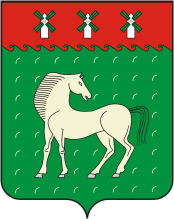 Совет сельского поселения Микяшевский сельсовет муниципального района        Давлекановский район     Республики Башкортостан453418,Давлекановский район,с.Микяшевоул.Центральная 46Тел. 8(34768)3-82-17